ПроектГосударственное бюджетное общеобразовательное учреждение средняя общеобразовательная школа № 263 с углублённым изучением английского языка Адмиралтейского района Санкт-Петербурга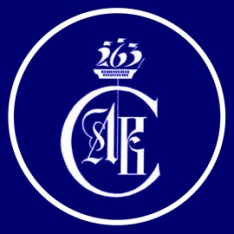    Положение О Конкурсе авторской экскурсии по Санкт-Петербургу и пригородам Санкт-Петербурга для школьников на иностранных языкахСанкт-Петербург2021-2022 Основные положения:Настоящее положение определяет цели и задачи, условия проведения конкурса авторской экскурсии по Санкт-Петербургу и его пригородам на иностранных языках (далее – Конкурса), а также порядок проведения Конкурса и порядок поощрения участников.Конкурс является формой представления результатов исследовательской деятельности учащихся школ Адмиралтейского района в области истории и культуры Санкт-Петербурга на иностранном языке.1.3 Организатором Конкурса является ГБОУ СОШ №263 с углублённым изучением английского языка Адмиралтейского района Санкт-Петербурга.Цели и задачи Конкурса:  Цели:   - активизация познавательной деятельности учащихся в предметной области «История и культура Санкт-Петербурга»;                - совершенствование иноязычной коммуникативной компетенции;- стимулирование творческой, учебно-исследовательской деятельности учащихся. Задачи: - способствовать развитию познавательного интереса школьников в области       истории и культуры СПб;      - совершенствовать умения коммуникации на иностранных языках;      - развивать умения работать с источниками информации;      - развивать умения публично защищать свою творческую / исследовательскую         работу и дискутировать с аудиторией;      - выявлять и поддерживать заинтересованных, творческих и интеллектуально-        одарённых учащихся;      - совершенствовать методику исследовательской работы;        - обмениваться опытом по организации исследовательской деятельности          учащихся ОУ Адмиралтейского района.Организаторы Конкурса:Организацией Конкурса занимается Оргкомитет школы № 263, в составе: - Рыдлевский Алексей Владимирович, директор ГБОУ СОШ № 263, - Русина Вероника Андреевна, руководитель методического объединения учителей иностранных языков ГБОУ СОШ № 263, учитель французского и английского языков,- учителя кафедры иностранных языков.Оргкомитет- Принимает, рассматривает заявки на участие в конкурсе, осуществляет информационную рассылку по электронной почте,   -     Планирует и организует проведение Конкурса на всех этапах.Контактная информация организаторов:Адрес: Санкт-Петербург, ул. Садовая д. 52 литер А,Телефон: 417-61-31Email: sc263@adm-edu.spb.ruУсловия проведения Конкурса:В Конкурсе могут принять участие учащиеся 6-11 классов.Защита авторских экскурсий проводится в очном режиме на секциях, сформированных согласно распределению по возрасту (6-7, 8-9 и 10-11 классы).Организатор берет на себя обязательство заблаговременно уведомить участников обо всех изменениях / дополнениях к условиям проведения Конкурса, в том числе о возможности проведения Конкурса в дистанционном формате.Формат выступления – устное представление экскурсии, разработанной участником по индивидуальному авторскому плану (маршруту), в сопровождении компьютерной презентации (печатная работа не требуется).Наличие компьютерной презентации – обязательно. Презентация к выступлению должна быть выполнена в формате MS PowerPoint 97-2003 и более поздних версий (2007, 2010). Цель презентации - создание зрительного образа представленного материала. Оформление презентации должно соответствовать предложенным рекомендациям (Приложение №1). Участие в Конкурсе возможно индивидуальное или парное.Авторские экскурсии могут быть представлены на английском, французском, немецком или испанском языках.Порядок организации и проведения Конкурса.Этапы Конкурса:Подача заявки: участники / руководители участников подают заявки на электронную почту ГБОУ СОШ № 263 по форме с указанием темы выступления (см. Приложение 2).Электронная почта для подачи заявки: sc263@adm-edu.spb.ruСрок подачи заявки: до 10 марта 2022 года. Место и время проведения Конкурса: Дата защиты конкурсных работ: 16 марта 2022 года.Начало работы Жюри Конкурса и защита авторских экскурсий: 15.00.Защита экскурсий проводится по адресу: г.Санкт-Петербург, ул.Садовая д.52 лит.А, ГБОУ СОШ № 263 с углубленным изучением английского языка Адмиралтейского района Санкт-Петербурга.Порядок проведения Конкурса:Конкурсные работы (авторские экскурсии по Санкт-Петербургу и его пригородам) принимаются в трех возрастных категориях: 6-7, 8-9 и 10-11 классы.Выступление с авторской экскурсией может быть представлено на английском / французском / немецком / испанском языке.Устное выступление сопровождается компьютерной презентацией.Время выступления: 5-7 минут.Время работы с аудиторией (ответы на вопросы): 2-3 минуты.Требования к выступлению:Маршрут авторской экскурсии четко обозначен и прослеживается на протяжении всего выступления. Автор способен обосновать актуальность своей темы и показывает личную заинтересованность. Материал изложен логично, автор придерживается заданного плана. Переходы между объектами описания логичны. Выступающий не читает свою речь дословно.Речь участника Конкурса грамотна, выступающий владеет необходимой терминологией. Участник демонстрирует достаточное владение материалом. Участник умеет отвечать на вопросы слушателей.Участник способен придерживаться предложенного регламента (до 10 минут, включая ответы на вопросы слушателей).Выступающий имеет соответствующий внешний вид (официально-деловой), придерживается нейтральной манеры выступления.Компьютерная презентация оформлена с учетом рекомендаций организаторов  Конкурса, отвечает требованиям эстетики оформления учебной презентации. Критерии оценивания конкурсных работ:Обязательные:Содержание авторской экскурсии, построение маршрута, его целостность и логичность, раскрытие темы экскурсии – 0-5 балла,Оригинальность маршрута, способность заинтересовать аудиторию авторским видением маршрута, доказать его состоятельность – 0-3 балла,Грамотность и культура речи, владение содержанием экскурсии, владение иностранным языком – 0-2 балла,Коммуникабельность участника, готовность и умение отвечать на вопросы аудитории – 0-2 балла,Дополнительные:Особое мнение жюри, эстетика оформления работы, артистизм выступающего, соблюдение регламента выступления – 0-2 балла.Подведение итогов и награждение участников Конкурса:Итоги Конкурса подводятся по секциям, сформированным согласно возрасту участников.В каждой секции выявляются победитель (I место) и призёры (II и III место). Победители и призёры получают дипломы Конкурса, учителя-руководители работ получают благодарности за подготовку учащихся.Участники Конкурса, не ставшие победителями или призёрами, получают сертификат об участии.Жюри Конкурса и оценка работ.Жюри Конкурса формируется образовательным учреждением-организатором из числа специалистов в соответствующей области в количестве не менее 3 человек в каждой секции. Предпочтительно участие внешних экспертов. В состав жюри (экспертной группы) Конкурса могут входить учителя, методисты, специалисты ИМЦ, студенты, аспиранты, преподаватели государственных учреждений высшего образования, специалисты в области экскурсионной деятельности. Члены жюри Конкурса не участвуют в оценивании работы своих учеников. Руководители секций несут ответственность за качество работы экспертных групп. Работу экспертных групп возглавляют специалисты учреждения, являющегося организатором работы секции.Приложение №1.Рекомендации по оформлению компьютерной презентации к выступлению.Оформление презентации должно быть логично, отвечать требованиям эстетики, дизайн не должен противоречить содержанию презентации.Презентация выполняется в едином стиле (фон, заголовки, подзаголовки, текст и т.д.).Слайды представляются в логической последовательности. Фон сочетается с графическими элементами. Для фона и текста используются контрастные цвета. На одном слайде не рекомендуется использование более трех цветов: один - для фона, один – для заголовков, один – для текста. Предпочтительнее горизонтальное расположение информации. Наиболее важная информация располагается в центре. Если на слайде располагается картинка, то надпись предпочтительнее делать под ней. Текст легко читается. Слайд не перегружен текстовой информацией. Используются короткие предложения. Минимизировано количество предлогов, наречий, прилагательных. Шрифты: для заголовков – не менее 24, для информации – не менее 18. Не рекомендуется смешивать разные типы шрифтов в одной презентации. Для выделения информации следует использовать жирный шрифт, курсив или подчеркивание. Не используется более двух видов выделения текста одновременно. Нельзя злоупотреблять прописными буквами (они читаются хуже строчных букв). Списки, таблицы, диаграммы и графики в презентации выстроены и размещены корректно. Элемент текста слайда должен обогащать зрительное восприятие информации посредством цвета, стиля и размера букв. Текст слайда не должен дублировать речь докладчика. Размещать большие фрагменты текста на слайде недопустимо.Иллюстрации, репродукции, коллажи, фотографии и т.п. самодостаточны и могут выступать без текстового сопровождения. Не рекомендуется злоупотреблять их множественным использованием. Чертежи, схемы, эскизы, диаграммы, технические рисунки и т.д. имеют большую смысловую нагрузку. Аудитория должна быть подготовлена к восприятию подобной графики.Эффективность презентации снижается: ярким оформлением слайдов в ущерб содержанию, часто встречающимися образно-графическими решениями, отсутствием логики в выстраивании череды слайдов, отсутствием дидактической составляющей, избыточным применением компьютерных эффектов.Приложение № 2.Форма заявки на участие в конкурсе авторской экскурсии на иностранных языках (заполняется в виде электронной анкеты на каждого участника).Фамилия, имя выступающихШколаКлассТема выступления, маршрут экскурсии (план)Учитель-консультант (руководитель работы)Моб.телефон консультанта (руководителя работы), электронная почта